Варіант 11Розрахунок магнітного підсилювача	Магнітні підсилювачі (МП) це є підсилювачі, принцип дії яких оснований на використанні нелінійних феромагнітних матеріалівНайпростіший МП являє собою змінну індуктивність дроселя насичення, що підключається послідовно з опором навантаження до джерела живлення змінного струму. Для отримання великих значень індуктивності дроселя МП виконують на феромагнітних сердечниках; при цьому використовують матеріали що володіють по можливості більш високою магнітною проникністю в слабих магнітних полях.Вхідний сигнал в магнітному підсилювачі подається в обмотку управління. Найпростіша схема МП практично не використовується, оскільки змінний магнітний потік буде створювати е.р.с в управляючій обмотці, що буде створювати управляючий сигнал. Для усунення цього недоліку найпростіший МП виконується на двох сердечниках (дроселях), обмотки змінного струму які вмикаються так щоб складові магнітних потоків, що створюються цими обмотками, не індукували е.р.с  в управляючій обмотці. При цьому змінна складова магнітного потоку, що створюється іншою обмоткою, повинна знаходитись в протифазі з змінною складовою магнітного потоку, що створюється другою обмоткою.Найбільше практичне використанні набули магнітні підсилювачі із зворотнім зв’язком. В цих підсилювачах більшу частину підмагнічуваного магнітного створює магнітне поле зворотнього зв’язку і лише порівняно невелику його частину – магнітне поле управляючої обмоткиНайбільш громіздким і важким елементом в МП, що визначає габарити і масу є дросель насичення. Тому при проектуванні підсилювача найменшої ваги (об’єму, габаритів) необхідно старатись до максимального зниження об’єму і ваги дроселя. При заданій максимальній потужності в навантаженні об‘єм дроселя тим менший, чим вища індукція в магнітопроводі, частина струму в обмотці дроселя, частота джерела живлення, коефіцієнти заповнення міддю вікна обмотки і сталого поперечного січення магнітопроводу. Підвищення індукції в магнітопроводі обмежено індукцією насичення матеріалу, що використовується.Оскільки підвищення частини струму в обмотці обмежується температурною стійкістю ізоляції, то в ряді випадків бажано використання проводів з теплостійкою ізоляцією.Ефективним засобом зниження габаритів і ваги дроселя насичення є підвищення частоти джерела живлення. В даний час дякуючи успіхам у розвитку магнітно – транзисторних генераторів проектувальнику надаються відносно широкі можливості по вибору частоти живлення.З підвищенням частоти зв‘язано необхідність переходу на більш тонкі магнітні матеріали, що збільшує технологічні складнощі виготовлення магнітопроводів.Аналіз технічного завдання і вибір схеми підсилювача.Згідно з технічним завданням на курсову роботу нам необхідно розрахувати МП забезпечивши слідуючі характеристики:Максимальний струм живлення Іу = 75мАМаксимальний робочий струм Ім = 220 мАОпір навантаження Rн = 0,4 ОмКоефіцієнт підсилення по потужності Крос = 4 000Напругою мережі живлення Uм = 36 ВКоефіцієнтом кратності не менше 15Постійна часу така, щоб Кзз = 0,6 – 0,95В залежності виду струму або напруги в полях навантаження визначаються МП з виходом на змінному, або на постійному струмі. В нашому випадку по завданню вихід на змінному струмі.По завданню нам не ставиться нам не ставиться вимоги до високої чутливості до полярності вхідного струму, відсутність струму холостого ходу і не ставляться підвищені вимоги до роботи МП. Тому використовуємо нереверсивний МП. По завданню коефіцієнт підсилення по потужності Крос = 4 000.Підвищити коефіцієнт підсилення МП можна шляхом використання додатного зворотного зв‘язку. При коефіцієнті підсилення по потужності Кр > 200 необхідно застосувати зовнішній зворотній зв‘язок (ПЗЗЗ).Для МП з ПЗЗЗ підсилення по потужності:	 (1)Де Кзз – коефіцієнт зворотного зв‘язку (ЗЗ), котрий при умові рівності струмів робочого і ЗЗ, можна визначити ці співвідношення витків 	(2)Отримання високого ефекта підсилення без ЗЗ приводять до дуже високого числа витків обмотки управління, що веде до збільшення розмірів сердечника і погіршення динамічних властивостей МП (а на завданню нам потрібно отримати МП з мінімальними габаритами).Тому використовується нереверсивний МП з додатнім зворотнім зв’язком Приймаємо слідуючу схему МП з виходом на змінному струмі з зовнішнім зворотнім зв’язком, що приведена на рис 1.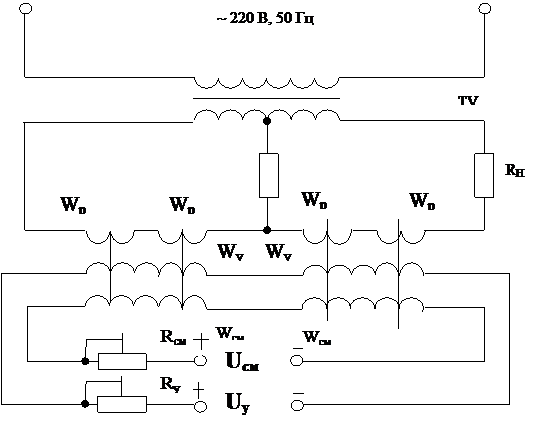 На рис 1. Позначені Wy – обмотка управління в яку подається вхідний сигнал. Для того щоб підсилювач на змінну полярність вхідного сигналу введено постійне підсилювання. Для того використовується спеціальна обмотка зміщення Wзм. Wзз – обмотка зворотнього зв’язку.Для проектування МП мінімальних габаритів необхідно йти до мінімальних розмірів дроселя при заданій вихідній потужності габартити тим менші чим вищі індукція в магнітопроводі, густина струму в обмотці дроселя, частота джерела живлення і т.д.  Підвищення індукції  магнітопроводі обмежуються індукційно насичення використаного матеріалу. Особливо бажано в МП малих габаритів використовувати матеріали високою індукцію наприклад: 50НП 65 НП, 34НКМП.Розрахунок МП.Знаходимо потужність у навантаженніРн = І²нRн (3)Рн=(0.22)²·400=19.36 (Вт)Напруга на навантаженніUн=IнRн (4)Uн=0.22·400=88 (В)Напруга живлення МП.Uмп=1.3·36=46.8 (В)≈ 47 (В)Таким чином, оскільки по завданні напруга мережі 36 В, то нам потрібно трансформатор живлення.Виходячи з вище наведених міркувань вибираємо матеріали 50 НП, з товщиною стрічки 0.05 мм.Виходячи з магнітних властивостей матеріалу знаходимо:Вмо=1.25 ТлНо=0.7 А/смВмк=0.5 ТлНк=15 А/смЗвідси коефіцієнт кратності:Кпр=Нк/Но = 17/0.7=21.43 > 15 – отже вірно.В пристроях автоматики, як правило використовуються стрічкові виті сердечники серії ОЛ.Для нереверсивного МП об’єм тероїдального сердечника рівний (6)V= 2.28 см²По таблиці (додаток 3 [1]) приймаємо сердечник типу ОЛ25135-5 В нього: Vтабл = 2.35 см³ - об’єм сердечникаД = 35 мм – зовнішній діаметрSc = 0.25 см³ - січення сердечникаl = 25 мм – довжина середньої магнітної лініїL = 25 мм – внутрішній діаметрb = 5 мм – висота сердечникаSвітки = 4.91 см² - площа вікнаЗнайдемо число витків робочої обмотки  , де Кзс = (0.8 – 0.86) – коефіцієнт заповнення сталі для стрічки товщиною 0.05 мм, Кзс = 0.85Wp = 398 витківНапруженість магнітного поля де створюється обмоткою управлінняНу=Нр=IнWp/l = 9.28 А/смСтрум холостого ходуІхх=Ін/Кпр = 10.6 мАКоефіцієнт зворотнього зв’язкуКзз = 1 – 4f*hзз*Тзз/КдззHзз – орієнтовно приймається в межах 0.7 – 9.3Де завдання Кзз=0.85; Кзз=0.92Тоді постійна часу Мп рівна 0.19 сЧисло витків обмотки  зворотнього зв’язку:Wзз=Кзз·Wp = 0.92·398=366.16 витокЧисло витків обмотки управлінняДіаметер проводу і опір обмотки управління:Ry= Ру/Кдзз·Іу² = 0.86 ОмДля забезпечення такого опору, діаметр проводу може бути знайдений слідуючим шляхом. Для прийнятого сердечника середня довжина витка обмотки приблизно рівна Іср = 3.87 см. Тоді вся довжина проводу:Іср=Іср·Wy = 0.00584 кмЗвідси опір 1 км проводу рівнийRмн = Ry/Wy = 14.72 Ом/кмЗ додатку 4[1] це відповідає проводу Ly=1.28 мм в якого:                       Rмн = 0.0152 ОМ/м, кількість витків в 1 см² Wo=65 в/см², Sy=1.28 мм²Woy=Kc·Woy=46 витківКоефіцієнт К=0.7 враховує те, що у тероїдального сердечника густина намотки менша, ніж у інших. Таким чином приймаємо Ly=1.28мм, провід марки ПЕВ-1, який по густині струму може пропустити струм значно більший струму ІуВікно для розміщення цієї обмотки приблизно рівне Sy≈Wy/Woy≈3.2 см²Діаметер проводу робочих обмоток Lp виходячи з допущеної густини струмі j=4 А/мм²Lp=0.039 мм, січення проводу = 0.0016 мм²Площа вікна для робочої обмоткиСічення проводу обмотки зворотнього зв’язкуqзз=Ізз/j=0.055 мм²Приймаємо Lзз=0.92 ммПлоща вікна для обмотки зворотнього зв’язкуСумарна площа вікна, зайнята обмоткамиWy, Wp і WззІнша частина вікна : залишається для обмотки зміщення, ізоляційний прошарок і технологічного отвору.Побудова робочої характеристики Ін=f(Iy)Для побудови робочої характеристики, в першу чергу необхідно побудувати еліпс навантаження з пів осями Вм і Нкд. Оскільки є вже дві точки цього еліпса: точка «О» з координатами (Вмо і Но) і точка «К» з координатами Вмк і Нк то пів осі рівніНапруженість К. З.Ікз=388 мАЗначення кута для лінії зворотнього зв’язкуγ= arctgКзз = arctg 0.92 = 42.6Розраховуємо обмотку зміщення. Для цього струм насичення Інас=2Імакс=0.44АІх’х = 130 мАРозраховуємо необхідне початкове значення струму навантаженняІно=225 мАЗнаходимо число витків обмотки зміщення Wзм для переміщення робочої точки, Іх’х в ІноДе Ізм задається, тобто Ізм= 0.02 АWзм = 945 витківДіаметер проводу L = 0.08 ммПлоща вікна для обмотки зміщення:Січенян проводу qзм = 0.005024 мм²  ПЕВ-1Sзм=0.13 см²Додатковий регулюючий опірRрез=2117 ОмRзм=310.4 ОмRрег=2.117 ОмТаким чином доцільно поставити змінний опір на 2.4 кОм і постійний на 1 кОм2.19 Перевірка вірності вибору осердя з конструктивної точки зору визначається з умови можливості розміщення в вікні осердя всіх обмотокРозрахунок трансформатора живлення:U1=36 В, U2=47В, І2=0.3АВизначаємо потужність трансформатора:Ртр=8.3 Вт де h≈0.85 ККД трансформатораЗнаходимо основні параметри.QсQв= (1+h)/ζ = 0.5 Визначаємо ширину стержня магнітопровода  , де отримані співвідношення розмірів при мінімальних габаритахХ=С/А = 1; У=В/А=1.5; Z=H/A=2.5А=1.3 ммЗнаючи значення QcQв вибираємо магнітопровід типу ШЛ рис.2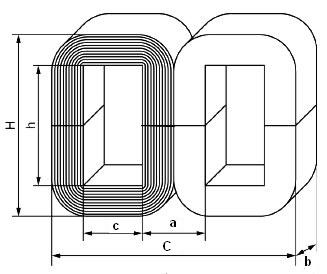 Визначаємо втрати в сталі Rc=σ·GстРст = 1.5·0.0195=0.2925 ВтДля знаходження струму холостого ходу необхідно витратити активну і реактивну складову струму ххІрх=4.7%Іхх=5.8%cosγ=0.9999Визначаємо струм первинної обмоткиІ1=0.54ААбсолютне рівняння струму ххВизначаємо поперечний переріз і діаметри проводів для обмоток трансформатораq1=I1/j=0.104 мм²q2=I2/j=0.057 мм²З додатку 4[1] вибираємо провід ПЕВ – 1 і записуємо його даніLіз – діаметр проводу з ізоляцією = 0.31 ммL – діаметр проводу без ізоляції = 027 ммg – маса 1 кг проводу = 0.315 г/мВизначаємо кількість витків обмотокWi=2200 V1/BmQcW1=211 витківW2=275 витківВизначимо висоту обмоткиhоб = 15-2·1.5·2·0.5=11ммЧисло витків в одному шарі обмоткиN1=23.8 витків; N2= 32.3 витківЧисло рядів кожної обмотки Mi=Wi/NiM1≈9; M2≈9;Між обмотками вкладається ізоляція, товщина якої ζ=0.2 ммРадіальний розмір кожної обмотки підраховуємоζі=1.2МіLiзζ1=4.536 ммζ2=3.348 ммСумарний радіальний розмір обмоткиζр= ζ1+ζ2+(n+1)ζ0 = 8.484 ммДовжина зазору між каркасом і магнітопроводом отримана в результаті розрахунку:ζ3 = С-ζк-ζр=15 ммТаким чином тр-р розрахований вірно і тому в якості магнітопроводу вибираємо магнітопровід ШЛ6х10 Перевірка температурного режиму МП.Трансформатор або дросель МП складається з магнітного сердечника і обмоток з проводу в ізоляції. З точки зору теплового режиму трансформатор живлення і дросель являють собою активні тепловиділяючі елементи, при чому тепло виділяється, як і в самому сердечнику, так і в обмотках. Тому можна говорити про потужність в сердечнику і в обмотках («в міді») Рроз=Рс+Рм.Температура сердечника визначається видами втрат. Підвищення температури сердечника і обмоток може привести до негативних явищ.В залежності від особливостей схеми допустима температура перегріву сердечника може бути різна. В багатьох випадках температуру перегріву можна вважати недопустимою, якщо статичні й динамічні параметри сердечника змінюються більш ніж на 10% порівняно з розрахунками.Температуру перегріву трансформатора можна розрахувати (8.2)(3)Δtпер=Rтр·Рроз, де Rтр – тепловий опір трансформатора.Для трансформатора живлення R1=0.8373 ОмR2=2.16 ОмЗнаходимо потужність втрат в обмотках для дроселя:Рм=1.11ВтДля трансформатора Рм=0.43 ВтЗнаходимо потужність втрат в сердечникуДля дроселя:Рст=ζGстРст=0.026 ВтПотужність втрат:Для дроселя Рроз=1.37 ВтДля трансформатора Рроз=0.7225 ВтТемпература перегріву для дроселя Δt=1.8*CПри нормальних умовах експлуатації така температура перегріву дроселя і трансформатора не буде істотно впливати на режим роботи МП. Тому можна зробити висновок, що дросель насичення і трансформатор живлення розраховані вірноВисновокРозрахувавши температурний режим даної схеми, а також площу заповнення вікна дроселя, ми можемо вважати, що даний не реверсивний підсилювач з параметрами Wр=398 витків, Wy=151 виток, Wзз=366 витків, дросель на осерді з сталі 50НП-ОЛ 25/35-5, та трансформатор на залізі ШЛ6х10 розраховано вірноСписок літературиВасюра А.С. – книга “Елементи та пристрої систем управління автоматики”Келим Ю.М. Типовые элементы систем автоматического управленияКацман М.М. Руководство к лабораторным работам по  электрическим машинам и электроприводуЗмістАналіз технічного завдання і вибір схеми підсилювача.Розрахунок магнітного підсилювачаРозрахунок трансформатора живленняПеревірка температурного режиму магнітного підсилювачаВисновокСписок використаної літератури.Зміст.Ін, мА4973127170196241355Іу, мА87156306418493612936